_____________________________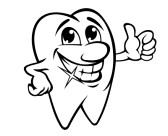 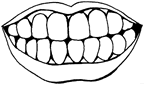 Notre bouche est composée de dents. Elles servent à mâcher, broyer, arracher les aliments.Il y a 4 types de dents :Approchons-nous un peu plus près d’une dent :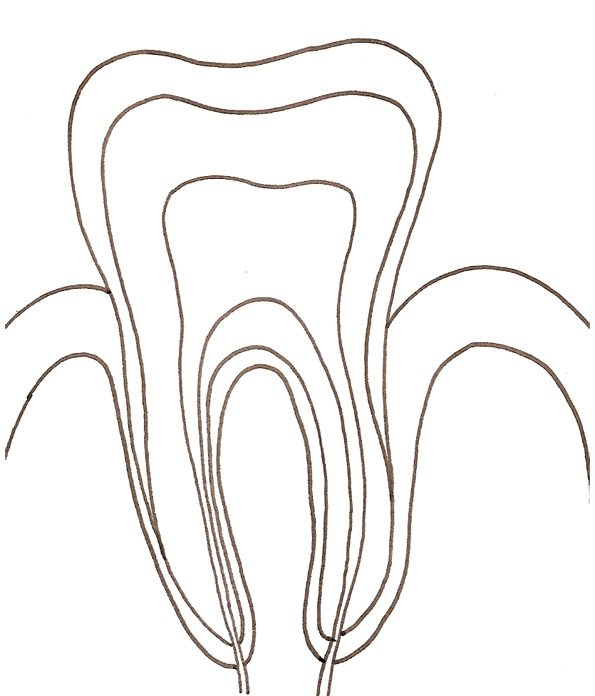 Voici le rôle de chaque partie de la dent :Les dents sont importantes, nous devons en prendre soin comme le reste de notre corps. Nous devons les brosser au moins 2 fois par jour : le matin et le soir avant d’aller au lit. 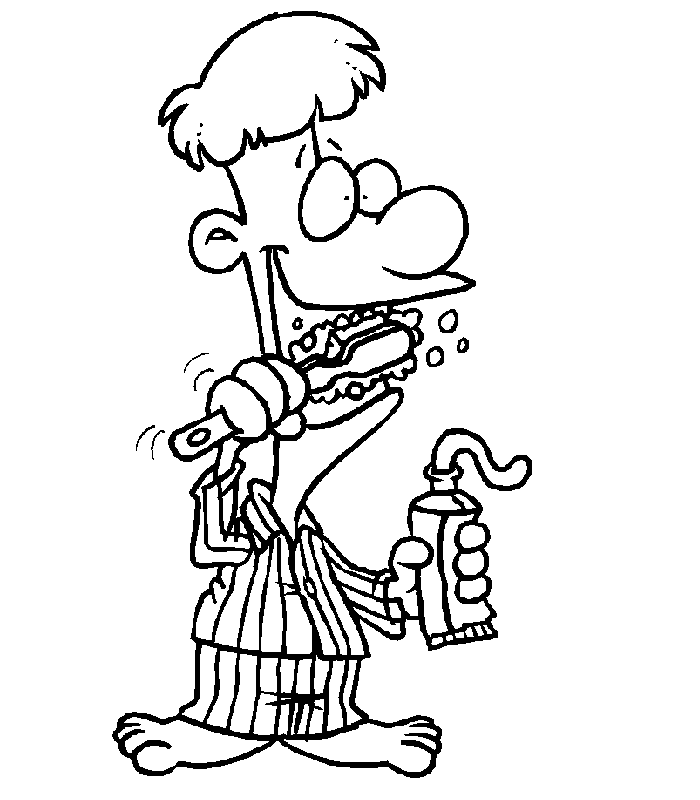 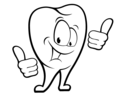 Ne pas les laver peut provoquer des dégats : les aliments restés dans notre bouche deviennent des microbes qui attaquent  l’émail, c’est ce qu’on appelle : des caries.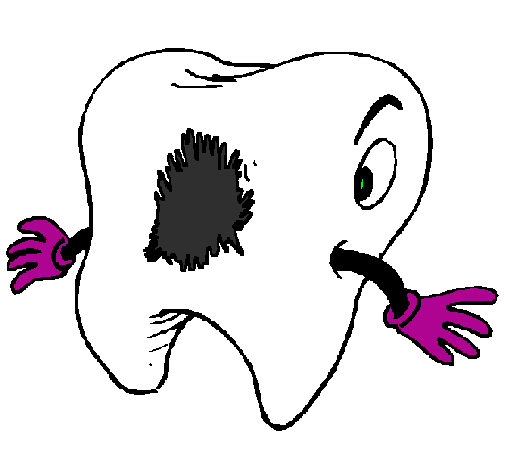 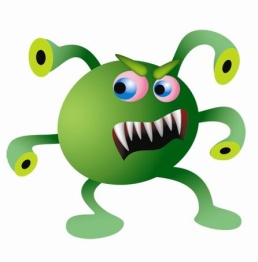 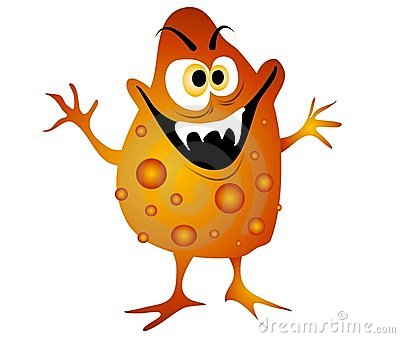 Pour éviter les caries, il faut :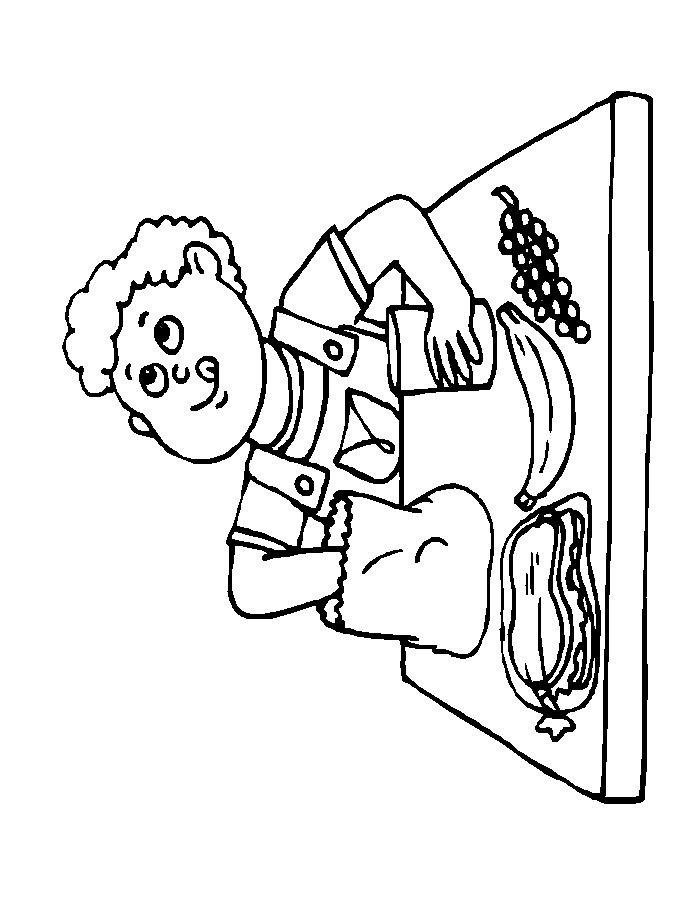 La brosse à dent est l’outil indispensable pour prendre soin de tes dents.N’oublie pas de la changer à chaque saison !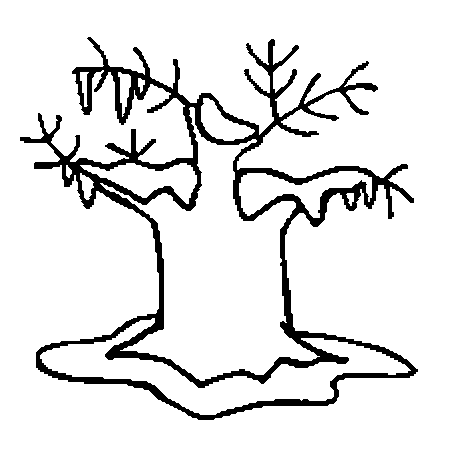 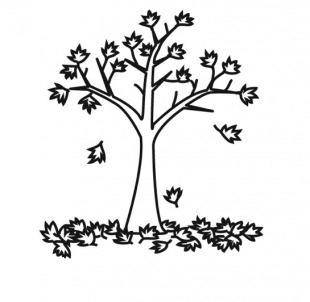 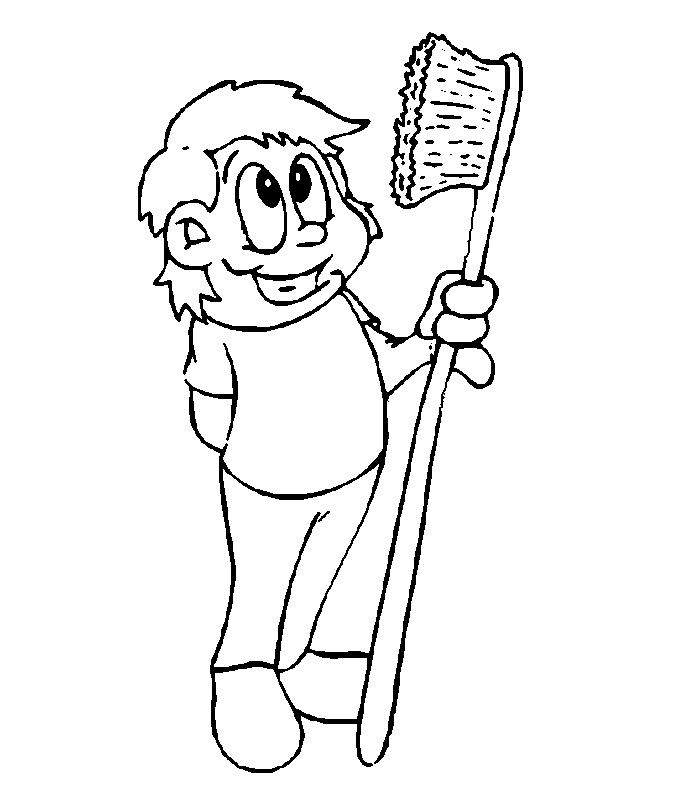 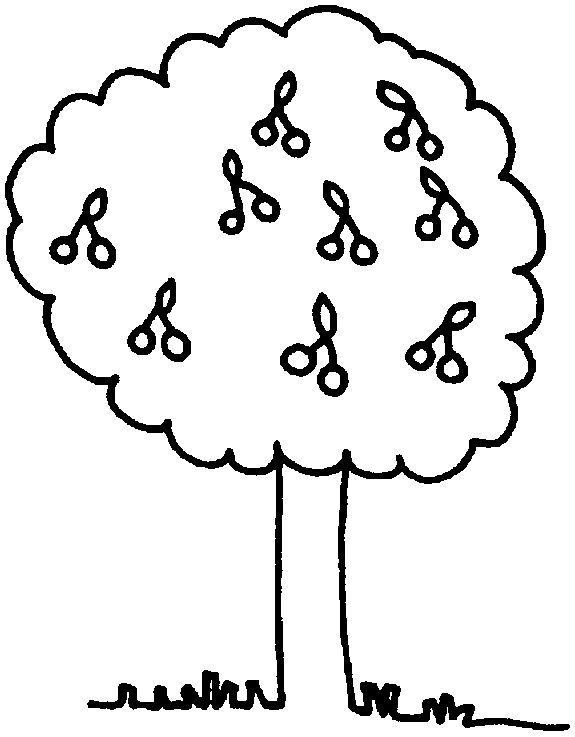 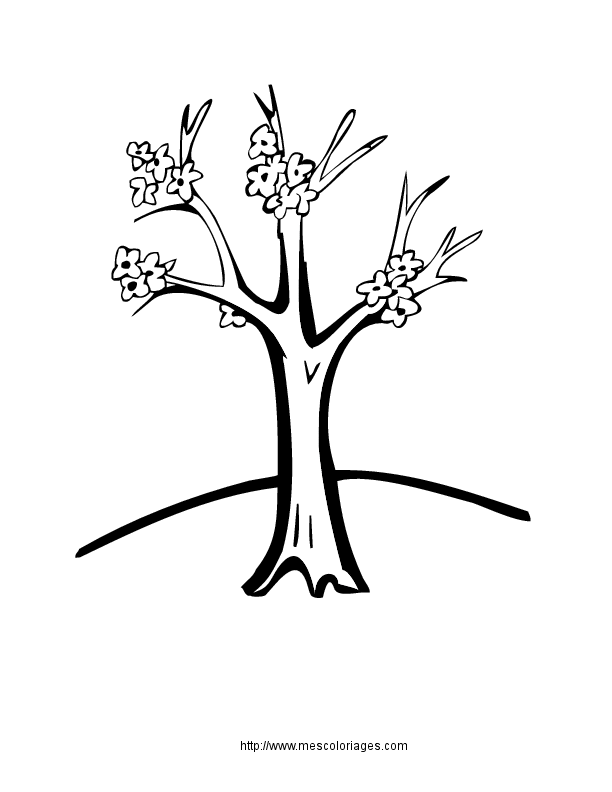 Pour garder de belles dents et avoir un beau sourire, voici quelques conseils à suivre :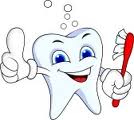 Retiens ceci : après chaque repas, lave-toi les dents ! 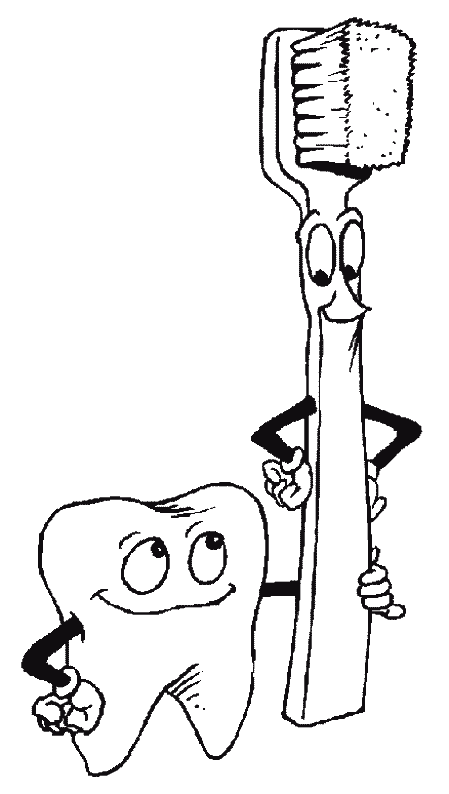 Je prends soin de mon corps : Les dents.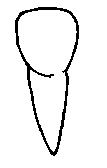 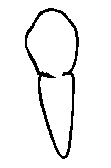 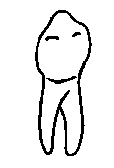 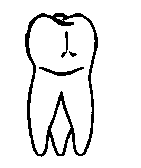 Les incisives qui servent à couper.Les canines qui servent à arracher.Les prémolaires qui servent à écraser.Les molaires qui servent à écraser.L’émail : très dur et très résistant pour bien mordre, déchirer et écraser les alimentsLa dentine : moins dure, elle est recouverte par l’émail.La gencive : elle recouvre l’os tout autour de la dent.La pulpe : c’est la partie vivante et sensible de la dent. Elle contient des nerfs et des vaisseaux sanguins.Le ligament : il attache la racine à l’os.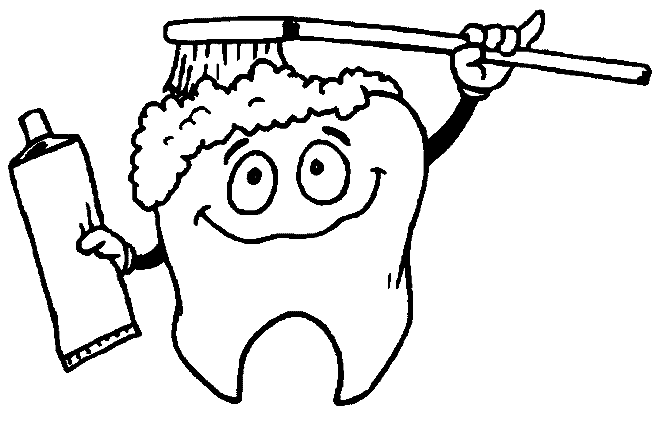 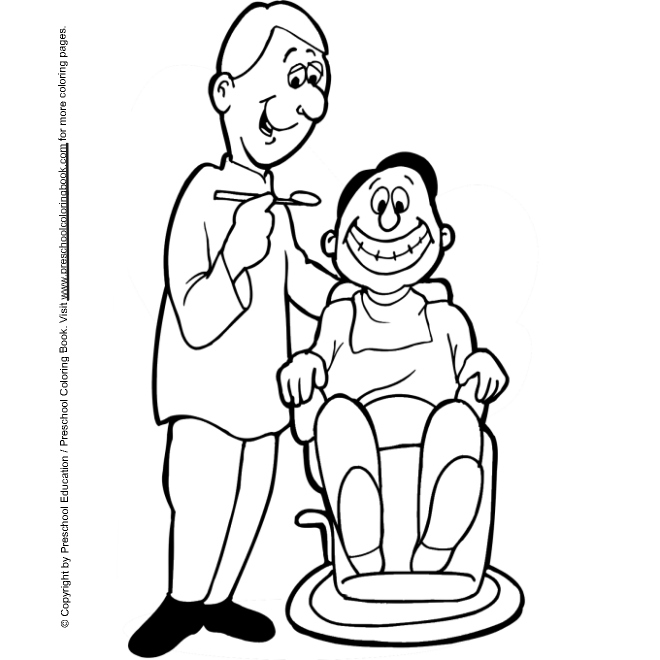 Se brosser les dents durant 3 minutes.Aller chez le dentiste 2 fois par an.Manger sainement.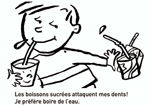 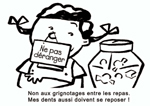 Les boissons sucrées attaquent mes dents !Je préfère boire de l’eau.Non aux grignotages entre les repas.Mes dents aussi doivent se reposer !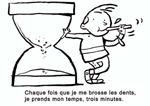 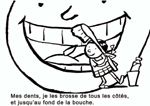 Chaque fois que je me brosse les dents, je prends mon temps, 3 minutes.Mes dents, je les brosse de tous les côtés et jusqu’au fond de la bouche.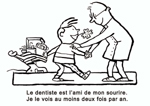 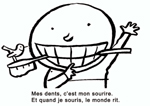 Le dentiste est l’ami de mon sourire.Je le vois au moins 2 fois par an.Mes dents, c’est mon sourire.Et quand je souris, le monde rit.À éviter :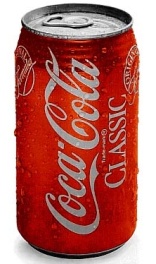 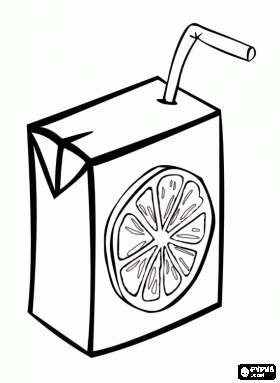 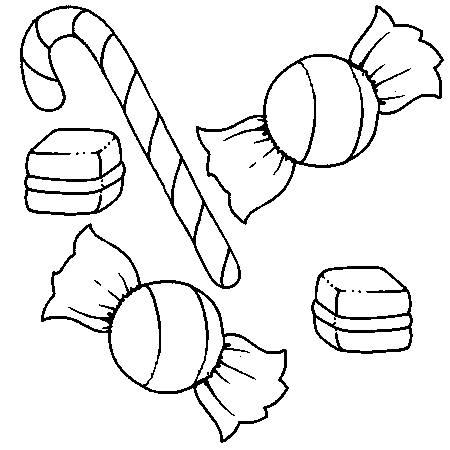 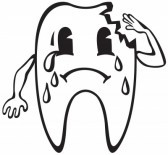 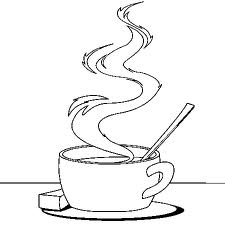 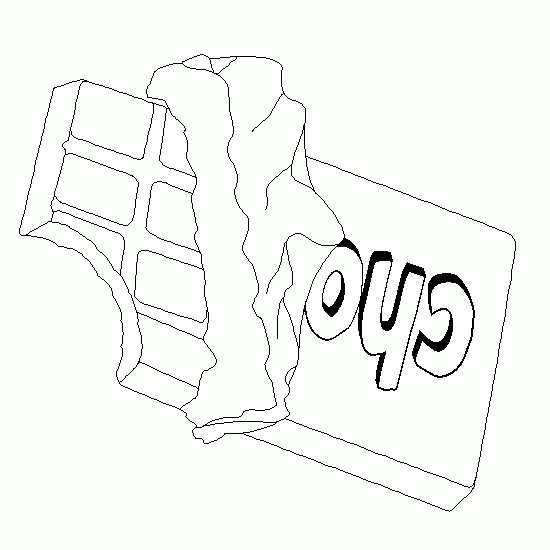 À encourager :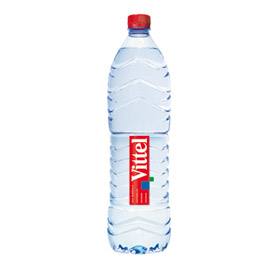 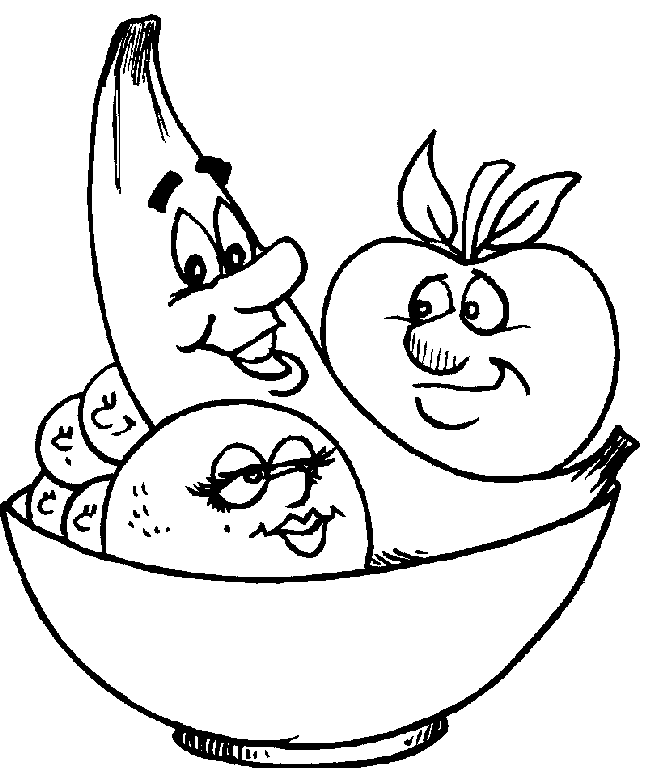 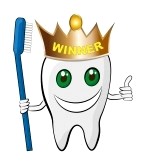 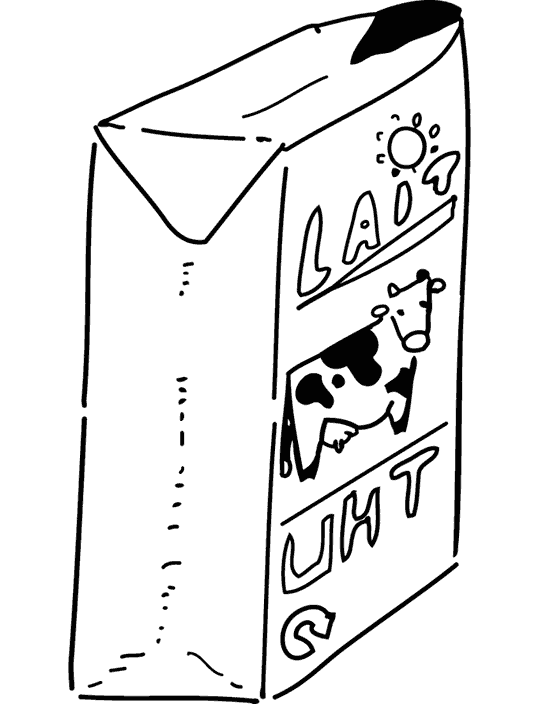 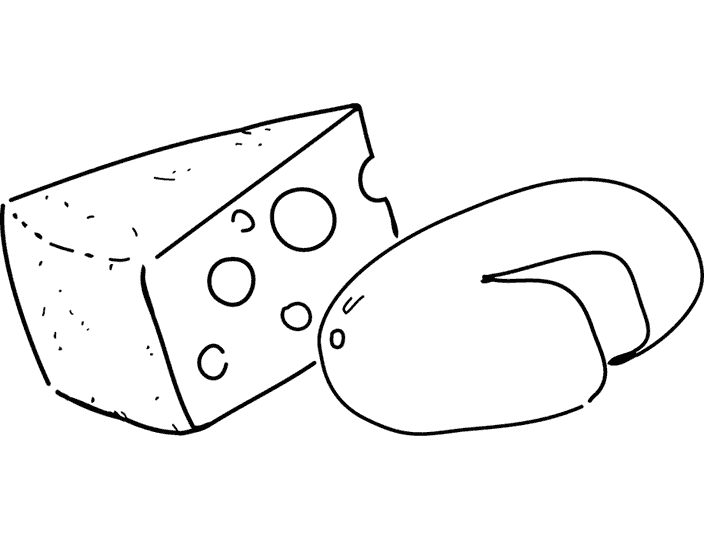 